Онлайн – ресурсы для самостоятельного поиска подходящей работы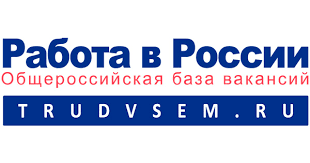 Общероссийский портал «Работа в России» https://trudvsem.ru/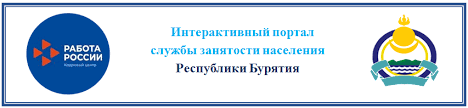 Интерактивный портал службы занятости населения Республики Бурятия https://azan.govrb.ru/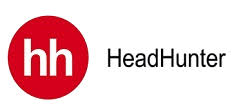 Сайт по поиску работы в Россииhttps://hh.ru/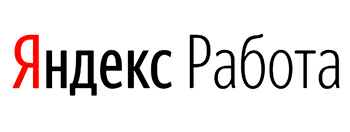 Сайт по поиску работы в Россииhttps://rabota.yandex.ru/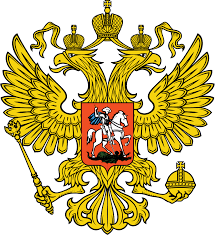 Официальный сайт государственной службы Российской Федерации https://gossluzhba.gov.ru/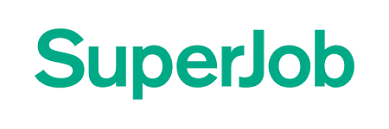 Сайт по поиску работы в Россииhttps://www.superjob.ru/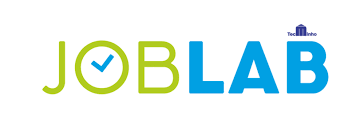 Сайт по поиску работы в Россииhttps://joblab.ru/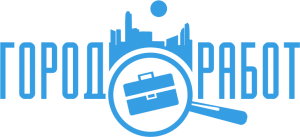 Сайт по поиску работы в Россииhttps://gorodrabot.ru/